Visita à comunidade quilombola das Queimadas com discentes do ensino médio em Química e alunos do curso de Licenciatura em Geografia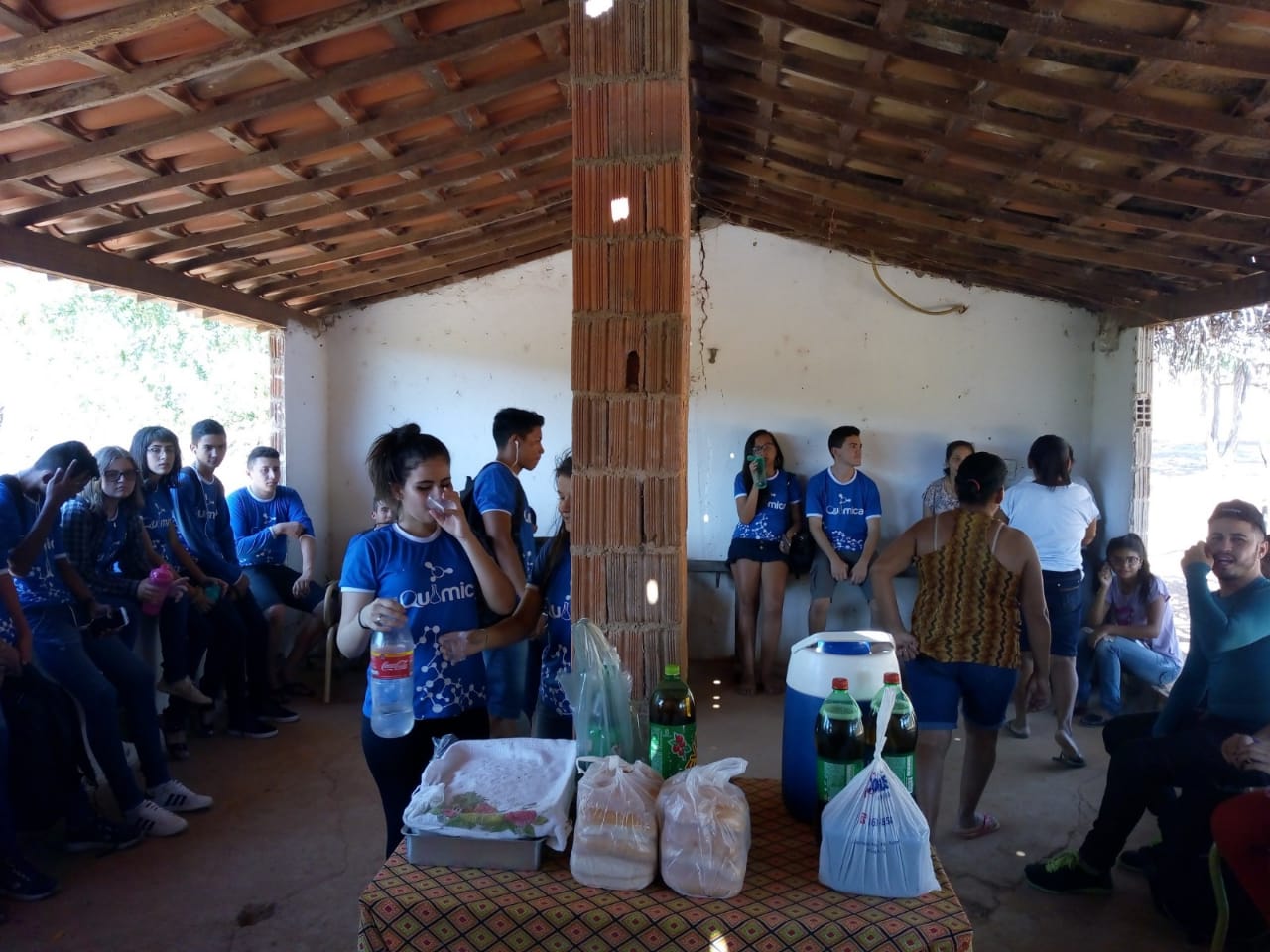 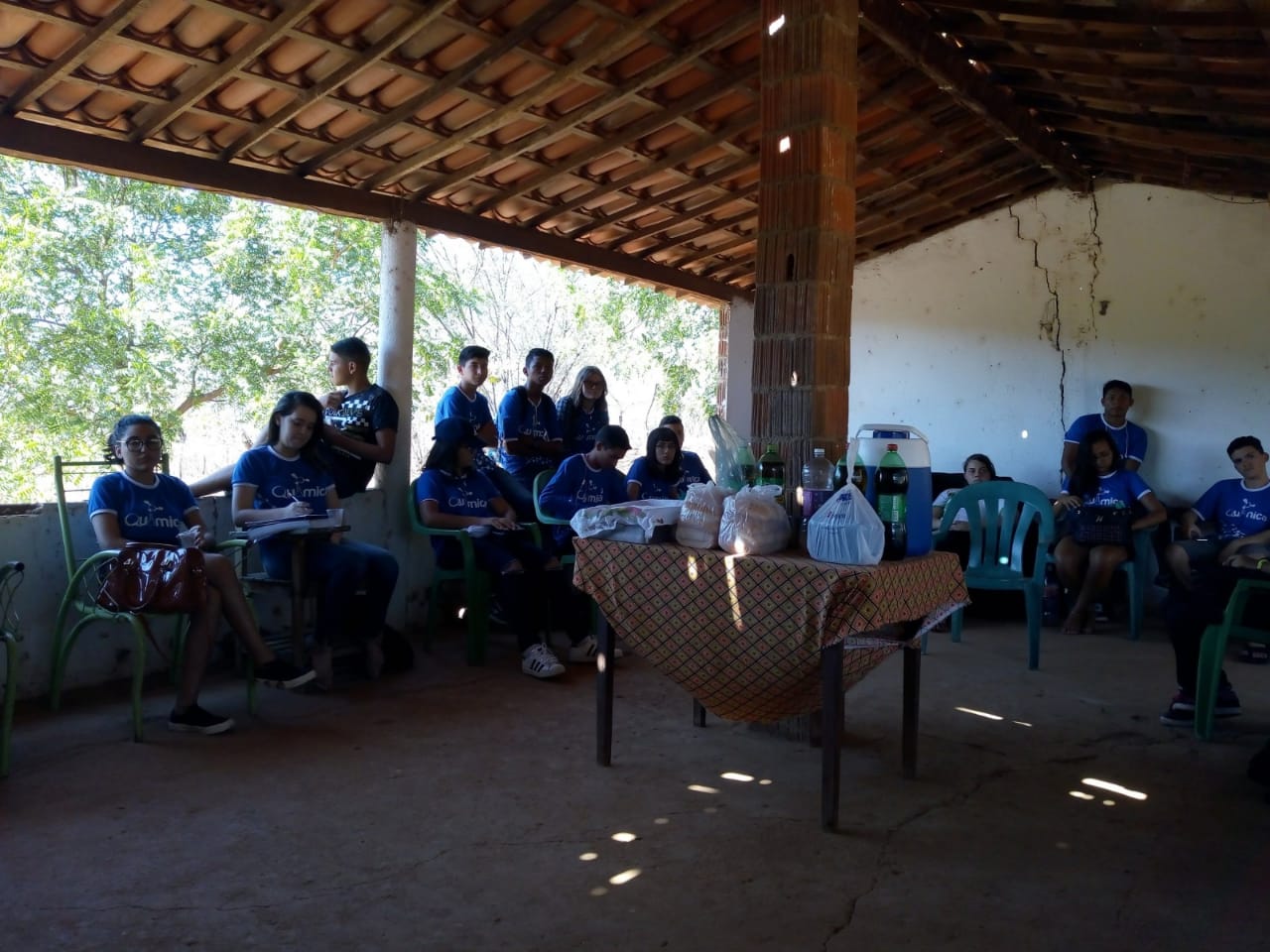 